ЧЕТВЕРГ (08.04.2020)КонструированиеТема: «Домик с крышей для петушка» Новая деталь: призмаПознакомить детей с новой строительной деталью призмой (крыша), продолжать совершенствовать навык приема прикладывания и накладывания.Взрослый показывает ребенку, как надо строить домик, объясняя последовательность действий и выбор определенной формы строительного материала («кубик», «крыша»).Затем постройку можно включить в игру, приглашая в домик разных гостей (кукол, петушка и др.).Далее, усложняя задание, можно предложить ребенку построить разные домики: высокий и низкий, разного цвета, с крышами разной формы и т.д. В следующий раз данное занятие можно проводить, используя стихотворение С. Маршака «Маленькие кубики».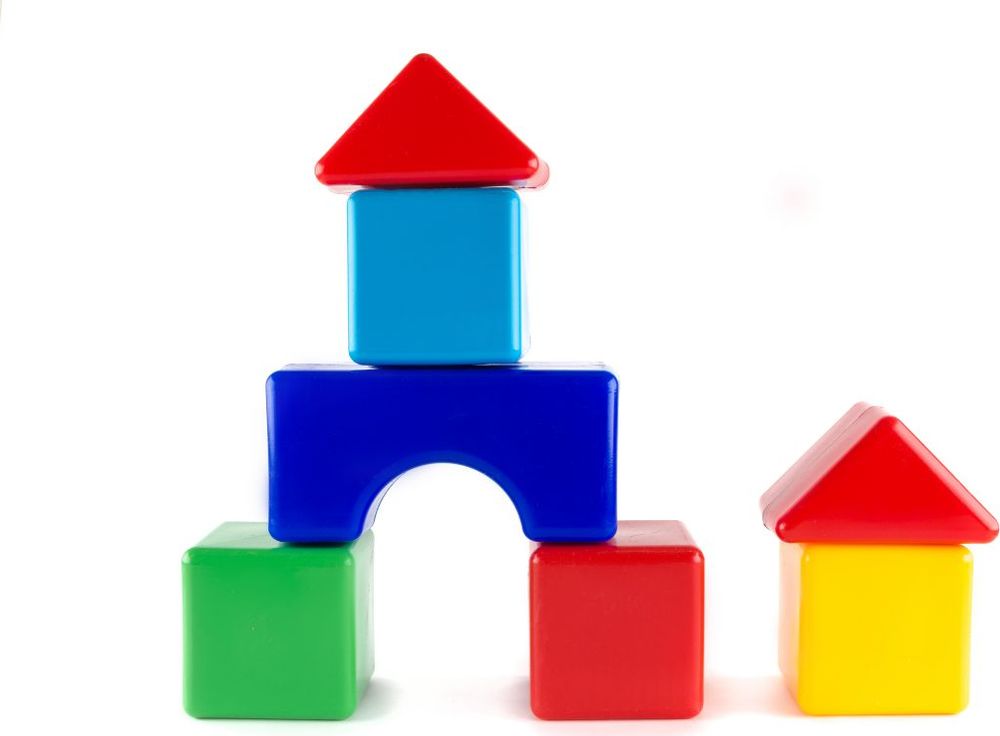 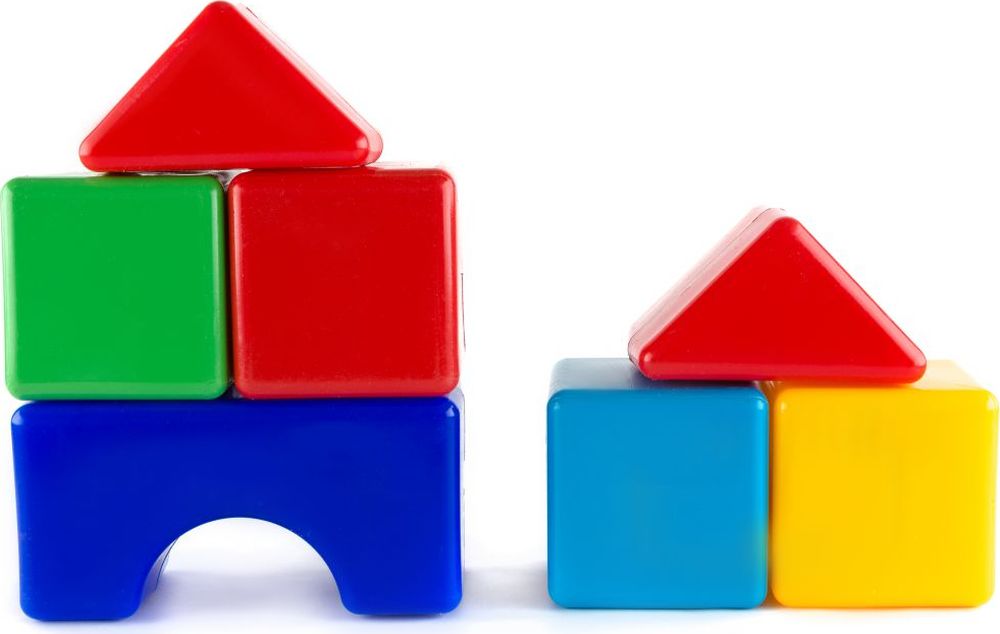 Кубики в коробочке Подарили Машеньке. Кубики красивые, Яркие — цветные: Красные и синие, Желтые, зеленые, Длинные, короткие, Тонкие и толстые. Маша очень рада, Домик строить надо! Дом построим мы большой, С острой крышей и трубой. Очень рада была Маша, Очень рады мы с тобой!2. Физическое развитиеТема: "Сорока, сорока, где была? Далеко!" (повторение)Ходьба со сменой направления; ползание на четвереньках; бросание мяча в горизонтальную цельУпражнять в бросании в горизонтальную цель, учить ходить, меняя направление, упражнять в ползании, развивать глазомер и ориентировку в пространстве.Материал: стулья и мячи по количеству детей, палка, обруч или корзина.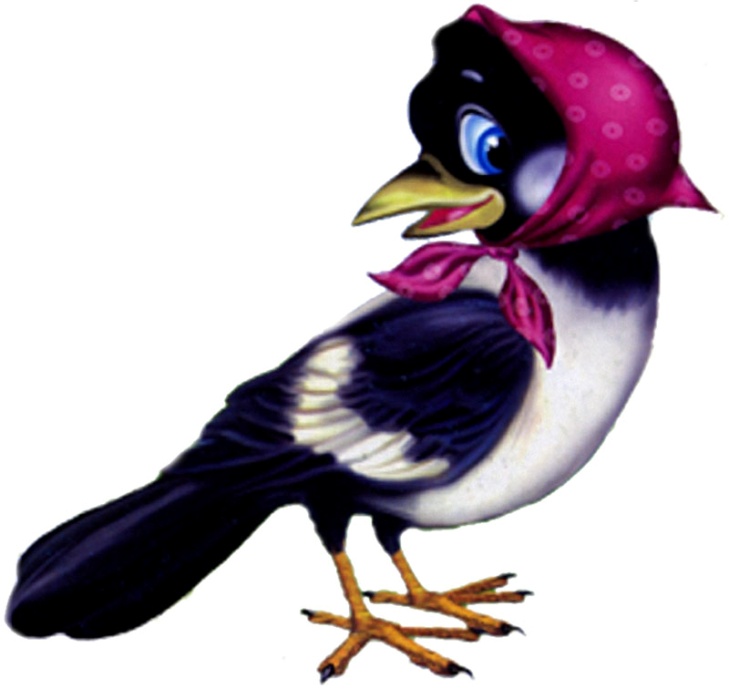 - Сорока, сорока. Где была?-Далеко. К деткам прилетала. С детками играла.1. "Где птички?" Ходьба врассыпную между стульями, взмахи руками. Затем дети ставят стулья в указанное место.2.  "Котик усатый по садику ходит!" Ползание на четвереньках по ковровой дорожке до определенного места. Повторить 2-3 раза.3. "Вот как мы умеем". Бросать мяч в горизонтальную цель (корзину) на расстоянии 40—50 см. Повторить 2-3 раза. Взрослый показывает, как двумя руками снизу бросить мяч в корзину. Для ориентировки дети могут стоять за чертой. 4. "Какие мы ловкие!. Исходное положение: лежа на спине, руки вытянуты вдоль туловища. Поднять прямые ноги до палки и опустить. Повторить 4-5 раз.5. Игра "Птички летают!". Повторить 2-3 раза.